Friends of the San Antonio Public Library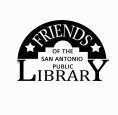 REPORT OF FUNDS DEPOSITEDNOTE: Deposit receipts [from SSFCU] MUST accompany this report.BRANCH ORSUPPORT GROUP:	 		TODAY’SDATE: 	PERSON SUBMITTING REPORT:	 	PHONE:  	A.. Ongoing “Book Nook” or “BookCart” sales	$		Deposited on:	 	B.. Book Sale	NOTE: Do not include income from memberships paid using the Square in this section.Day 1	CASH Income =	Deposit Made Date	SQUARE Revenue* = 	Day 2	CASH Income =	Deposit Made Date	SQUARE Revenue* = 	* amount charged to payees, before FOSAPL fees are debitedReceipts from both days of a two-day sale may be combined in a single deposit, but each (individual) day’s sale revenue amount must be listed separately on the Day 1 & Day 2 lines above. Failure to do so will result in tax being withheld from the entire sale amount.Branch groups that hold two 2-day sales per year (4 days total) will have sales tax withheld from the two sale days earning the least amount. Groups having two 1-day sales per year (2 days total) will owe no sales tax.C. Membership payments: Cash & checks amount deposited =		Deposit Made  	           SQUARE number of payments made =	on		Total* $ 	* amount charged to payees, before FOSAPL fees are debitedMake sure that the Friend has completely filled out the membership envelope, and that it islegible.Write on the bottom of envelope: “Paid $ (amount) at the X Branch Book Sale on [date] by SQUARE or CASH/Check”.Retain all envelopes taken during the sale, and mail them to the Friends’ P.O. Box 461523,San Antonio,TX78246.Make a deposit of all membership funds received in cash/check during the sale, and mark the deposit receipt “Memberships”.If SQUARE is used for memberships, email the FOSAPL Treasurer: “$ X SQUARE payment(s) taken on (date) at (location).”NOTE: sales tax is not paid when items are purchased but will be remitted to TX State Comptroller if or when items are sold.- - - - - - - - - - - - - - - - - - - - - - - - - - - - - - - - - - - - - - - - - - - - - - - - - - - - - - - - - - - - - - - - - - - - - - - - - - - - - - - - - - - - - - - - - - - - -Mail this form and deposit receipts to: FRIENDS OF THE SAN ANTONIO PUBLIC LIBRARY,	P.O. BOX 461523,	SAN ANTONIO, TX 78246-1523Or mail to: Barbara Morrow, FOSAPL Treasurer	3534 Ironwood Fls	San Antonio, TX 78261	(830) 708-2331Or send form andscanned/copied attachmentsto:	fosapltreas@gmail.comForm #ReportofFundsDeposited rev08/17/21D. Donation(s) received at book saleE. Fundraiser (describe on back of form)$  	$  	$  	SEPARATE DEPOSIT made on:  	SEPARATE DEPOSIT made on:   	SEPARATE DEPOSIT made on:   	F. Online Sales (describe on back of form)$  	SEPARATE DEPOSIT made on:   	G. Continuous sales (totes, T-shirts, etc.)$  	SEPARATE DEPOSIT made on:	_